1. Михальченко Я.  Как ты мясо упакуешь, так оно и проживет               / Упаковка [Текст] / Я.Михальченко // Мясной бизнес. – 2011. - №7. – С.42 – 442. Мостовая И.  Оболочки для варено – копченых колбас [Текст]            / И.Мостовая // Мясной бизнес. – 2011. - №7. – С.44 – 503. Трунов В.Универсальная линия фасования и упаковывания «Тихих» вин [Текст] / В.Трунов // Пиво и напитки. – 2011. - №5. – С.38 – 464. Колбасная  оболочка из бактериальной целлюлозы [Текст] // Мясной бизнес. – 2012. - №7. – С. 34 – 385. Новости сегмента коллагеновых оболочек из первых уст [Текст]        // Мясной бизнес. – 2012. - №8. – С.14 – 16	6. Антимикробная упаковка предотвращает появление листерии в мясных продуктах [Текст] // Мясной бизнес. – 2012. - №8. – С.207. Новая упаковка позволит готовить мясо прямо в ней [Текст]               // Мясной бизнес. – 2012. - №8. – С.20 – 258. Технологии переработки. Колбаса . Оболочки [Текст] // Мясной бизнес. – 2012. - №9. – С.41 – 439. Новая упаковка сосисок с системой идентификации бренда [ Текст]// Мясной бизнес. – 2012. - №10. – С.4010. Созданы упаковочные пленки, которые поглощают кислород и влагу [Текст] // Мясной бизнес. – 2012. - №10. – С40	11. Применение композиторных  защитных покрытий для поверхностей колбас с различным содержанием влаги [ Текст] // Мясной бизнес. – 2012. - №10. – С. 34 – 4012. Хомич П. «Юрія»: відродження термостатичної технології. Упаковка [Текст] / П.Хомич // Харчовик. -  2012. - №22. – 27 листопада. – С.1 - 213. Мацейко Р. Упаковка має бути індивідуальна, впізнана і якісна [Текст] / Р.Мацейко // Харчовик. -  2012. - №22. – 27 листопада. – С.314. О рынке оболочек и о весне [Текст] // Мясной бизнес. – 2013. – №3. – С.28 – 3015. Успех фиброузных оболочек «ВискоТипак» [Текст] // Мясной бизнес. – 2013. - №3. – С.30 – 3216. Тенденции упаковки п/к и в/к ковбас: белковые и фиброузные оболочки [Текст] // Мясной бизнес. – 2013. - №3. – С.32 – 4017. Техника для промышленной санитарии [Текст] // Мясной бизнес. – 2013. - №3. – С.62 – 6618. Упаковка в газовой среде [Текст] // Мясной бизнес. – 2013. - № 5. – С.30 – 3319. Вербицкий С. От свиньи до свинины [Текст] / С.Вербицкий              // Мясной бизнес. – 2013. - № 5. – С.52 – 6320. Упаковочное оборудование ILPRA[Текст] // Мясной бизнес. – 2013. - №7. – С.66 – 6821. Шубина Г. Свиные оболочки : особенности предложения и прогнозы [Текст] / Г.Шубина // Мясной бизнес. – 2013. - №8. – С.39 – 4122. Фиброузные и целлюлозные оболочки : тенденции спроса и прогнозы [Текст] // Мясной бизнес. – 2013. - №8. – С.44 – 4523. Говяжьи и бараньи оболочки: особенности предложения и спроса [Текст] // Мясной бизнес. – 2013. - №9. – С.36 – 3924. Новости рынка оболочек от участников выставки [Текст] // Мясной бизнес. – 2013. - №9. – С.39 – 40  25. С/к и с/в колбасы: выбор оболочки [Текст] // Мясной бизнес. – 2013. - №10. – С. 34 – 3926. Основной критерий выбора оболочки для с/к колбас – адгезия [Текст] // Мясной бизнес. – 2013. - №10. – С. 39 – 4027. Пакувальне обладнання компанії REEPACK  [Текст] // Мясной бизнес. – 2013. - №10. – С.40 – 4228. Коллагеновая съедобная сосисочная оболочка ЭДИКАС (edicas) [Текст] // Мясной бизнес. – 2013. - №11. – С.44 – 46 29. Белковые и натуральные оболочки [Текст] // Мясной бизнес. – 2013. - №11. – С.50 – 5430. Современное упаковочное оборудование [Текст] // Мясной бизнес. – 2013. - №11. – С.68 – 7831. Искусственные коллагеновые оболочки «Белкозин» [Текст]              // Мясной бизнес. – 2014. - №7. – С.31 – 32 32. В США ведутся разработки антимикробной  пленки для мяса [Текст] // Мясной бизнес. – 2014. - №7. – С.3233. Зеленая упаковка: в Германии начали продавать зеленые колбаски [Текст] // Мясной бизнес. – 2014. - №7. – С.3234. Американский рынок упаковки для мяса, птицы и морепродуктов находится на подъеме [Текст] // Мясной бизнес. – 2014. - №7. – С.32 – 3435. Основной критерий выбора оболочки для с\к  и с\в колбас  - АДГЕЗИЯ! [Текст] // Мясной бизнес. – 2014. - №7. – С.26 – 31 36. Повышенная пластичность фарша вареных, п/к и в/к колбас: выбор оболочки [Текст] // Мясной бизнес. – 2014. - №8. – С.30 – 34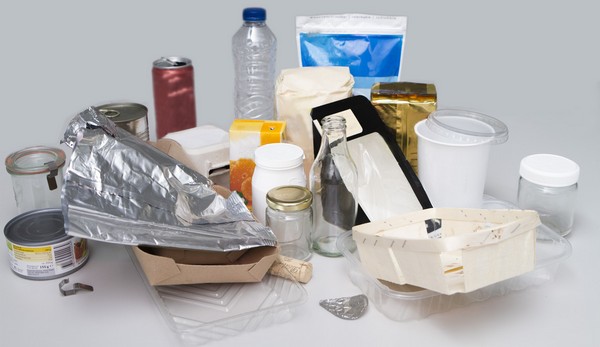 